История Тюменской областной Думы началась не на пустом месте.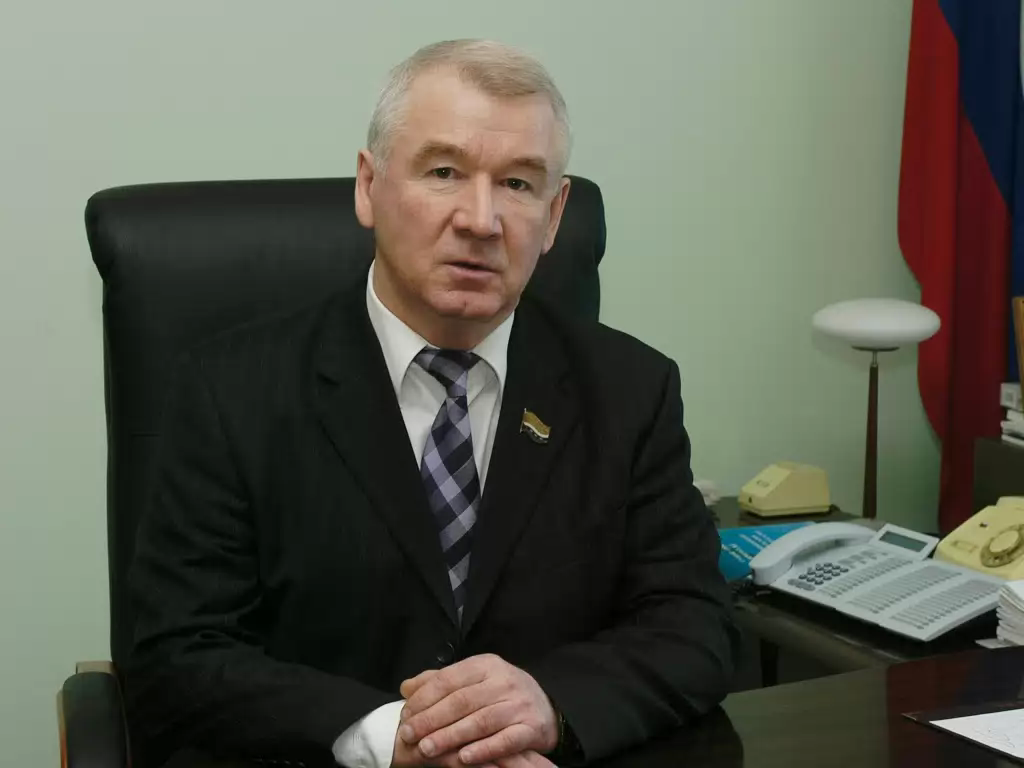 Предшественник областной Думы - Тюменский областной Совет народных депутатов - был образован в далеком 1944 году и осуществлял свою деятельность целых полвека.В постановлении Тюменской областной Думы от 6 апреля 1994 года № 2 было записано: «...Считать Тюменскую областную Думу правопреемником областного Совета народных депутатов XXI созыва - прежнего представительного органа государственной власти области». Председатель Тюменской областной Думы С.Е. Корепанов